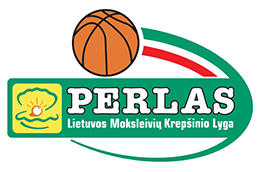                                                               2016 / 2017  SEZONAS           U 13  VAIKINŲ ČEMPIONATAS                                                               Treneris   ANATOLIJUS  GRINIUKAS	B divizionas - I etapas - D pogrupis		2016 m. gruodžio 1 d.NrKomanda12345678TaškaiKrepšių sant.Vieta1Kėdainių SC63:32104:5168:3890:528325:17332Panevėžio KKSC I70:4574:3866:2379:398289:14523Panevėžio KKSC II32:6345:7037:4981:315195:21354Radviliškio ŠSPC51:10438:7478:5846:775213:31375Rokiškio KKSC23:6658:7835:9248:704164:30686Ukmergės SC49:3777:4692:3583:2974:4110375:18817Utenos DSC I38:6870:4829:8370:656207:26448Utenos DSC II52:9039:7931:8141:7465:705228:3946